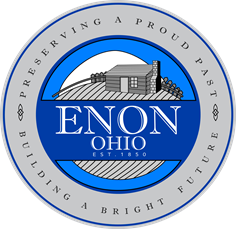 VILLAGE OF ENON, OHIOEMERGENCY ORDINANCE NO. 2023-01AN ORDINANCE ADOPTING THE VILLAGE OF ENON PERSONNEL POLICY MANUAL FOR ALL VILLAGE EMPLOYEES, AND DECLARING AN EMERGERNCYWHEREAS:  The Village of Enon believes that a Personnel Policy Manual is important and beneficial to both the Village and its employees, andWHEREAS: The Village wishes to incorporate the Personnel Policy Manual to ensure current policies are adhered to and in compliance with current laws and regulationsAND WHEREAS: This ordinance supersedes any and all previously adopted Personnel Policy Ordinances  NOW THEREFORE, BE IT ORDAINED: by the Council of the Village of Enon, Ohio, that:SECTION I:   This Ordinance shall be in full force and effect at and from the earliest time allowed by law. 	Date Passed:________________________________________________Tim HowardMayor of the Village of Enon, Ohio __________________________Rick HannaVillage Council President